LEMBAR PENGESAHANSTRATEGI MARKETING KOMUNIKASI DALAM MEMPERTAHANKAN LOYALITAS KONSUMEN ICREATE PLANNER DICORATIONOleh :Tanti Dwi Laela132050236SKRIPSIUntuk Memenuhi Salah Satu Syarat Ujian Guna Memperoleh Gelar Sarjana Pada Program Studi Ilmu KomunikasiBandung, Juni 2017Pembimbing.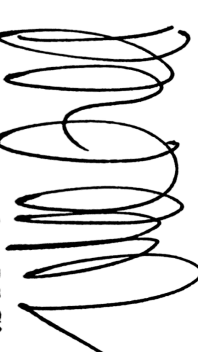 (Dr. Deden Ramdan M) Mengetahui,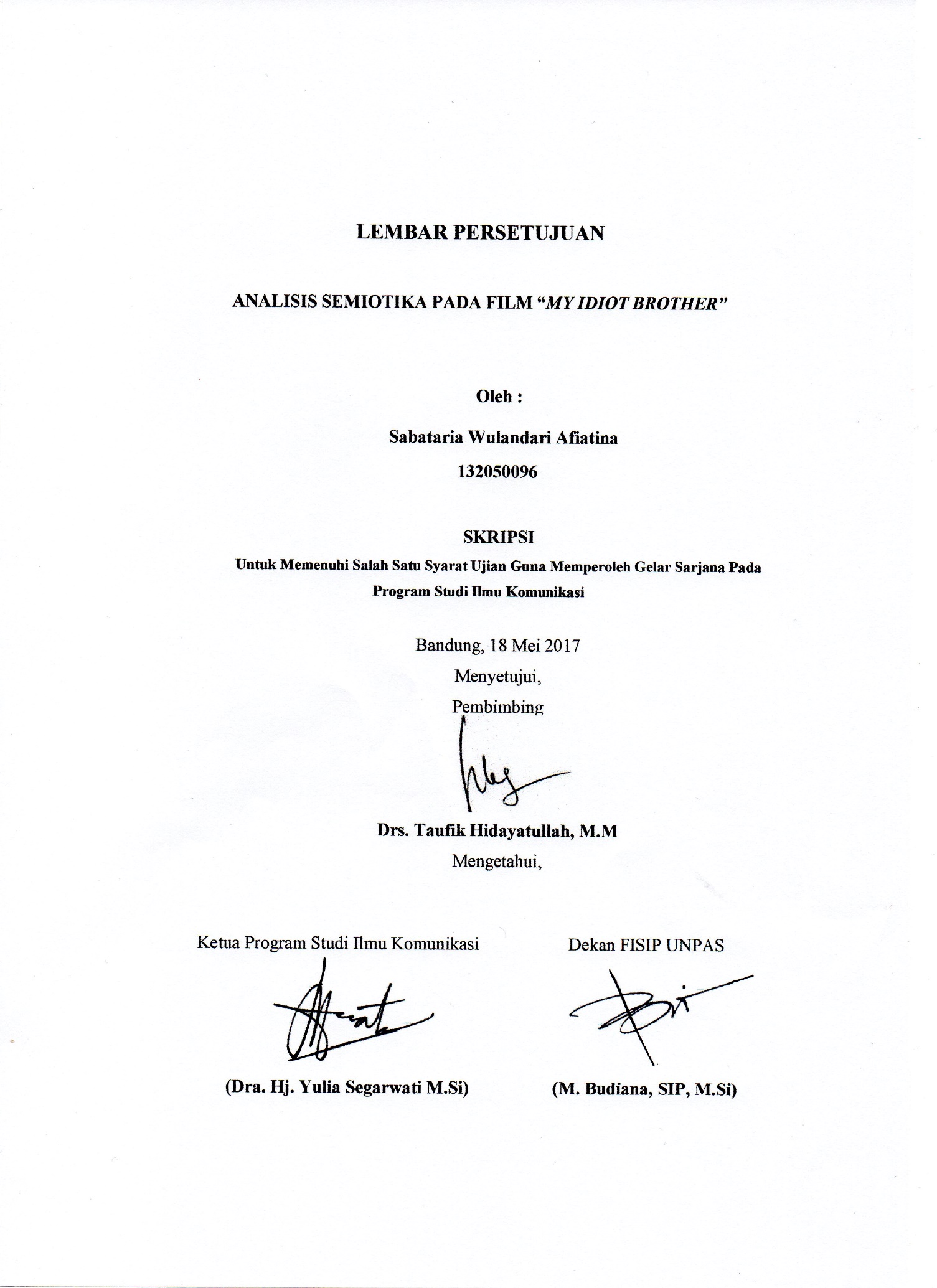 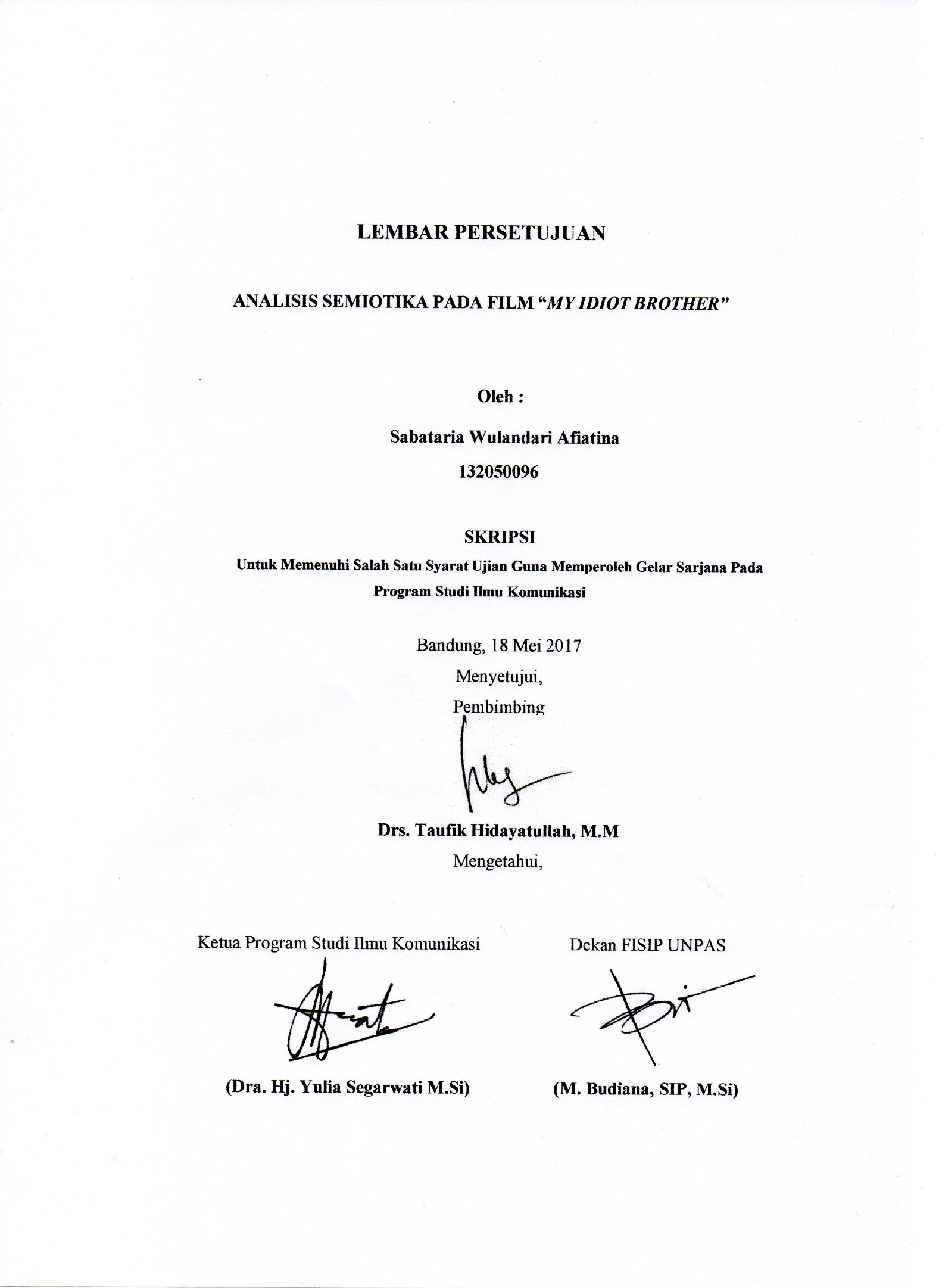 